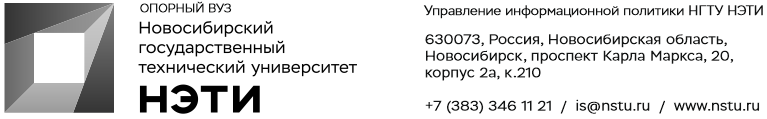 2 октября 2020 г.Пресс-релизУченый НГТУ НЭТИ построил площадку с гигантскими шахматами в поселке ЛожокАлексей Долгов, доцент кафедры маркетинга и сервиса, заместитель декана факультета бизнеса победил во втором конкурсе стартапов «Со мной регион успешнее».Микрорайон «Семейная сказка» в Ложке называют поселком многодетных семей. Детей здесь действительно очень много, больше 350 человек, что повышает запрос на многообразие досуговых мероприятий внутри поселения: спортивных, творческих, интеллектуальных, развивающих.Идеи благоустройства территории и организации интересного досуга для детей начали активно воплощаться в жизнь жителями поселка с прошлого года, когда взрослые решили построить игровую площадку, а также соорудить арт-объекты из подручных средств и многое другое.Выигранный Алексеем Долговым грант помог в развитии шахматного клуба «Сказочная пешка», который был создан на летней площадке поселка. В «Сказочной пешке» одновременно занимаются от 40 до 60 детей. Грант 2020 года стал логическими продолжением первого гранта, в рамках которого были приобретены: 10 шахматных часов, демонстрационная доска, 10 досок с фигурами. На средства гранта этого года (40 850 рублей) приобретены еще 20 шахматных досок с фигурами, учебники для первого и второго годов обучения и рабочие тетради по образовательной программе «Шахматы в школе». Для СМИЮрий Лобанов, пресс-секретарь, +7-923-143-50-65, is@nstu.ruАлина Рунц, журналист, +7-913-062-49-28, derevyagina@corp.nstu.ruРуслан Курбанов, корреспондент, +7-913-772-30-78, kurbanov@corp.nstu.ru__________________________________________________________________ twitter.com/nstu_news vk.com/nstu_vk facebook.com/nstunovosti youtube.com/user/VideoNSTU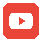  instagram.com/nstu_online
 nstu.ru/fotobank  nstu.ru/video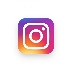 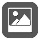  nstu.ru/news nstu.ru/pressreleases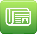  nstu.ru/is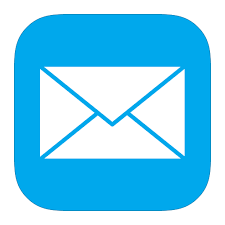 